EjendomsbegreberMed gennemførelse af grunddataprogrammet ønsker man at indføre et ensartet ejendomsbegreb – Bestemt Fast Ejendom (BFE) hvor registreringen af alle typer fast ejendom samles i matriklen. Målsætningen er ét autoritativt ejendomsregister og udfasning af redundante registerdata om fast ejendom hos kommunerne, og i tingbogen.I dag findes 3 forskellige ejendomsbegreber, hvor det i matriklen kaldes Samlet Fast Ejendom (SFE). I tinglysningen kaldes det Bestemt Fast Ejendom (BFE) og i Vurderingsregistret kaldes det en Vurderings Ejendom (VE).BFE – Bestemt Fast EjendomBFE bliver det nye ejendomsbegreb, der samler alle typer fast ejendom i matriklen (Den nye matrikel). Det ligner tinglysningens BFE, men med tillæg fra de andre registre.De ejendomstyper der samles i matriklen er: Samlet Fast Ejendom (jordstykker) – registreres i forvejen i matriklenEjerlejligheder – flyttes fra tingbogen til matriklenBygninger på fremmed grund – flyttes fra tingbogen og ESR til matriklenAnlæg på havetKilde:  http://grunddata-ejendom-adresse.dk/matriklens_udvidelseNedenstående tegning skitserer, hvordan begreberne anvendes i dag.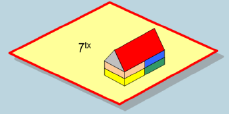 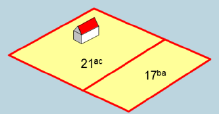 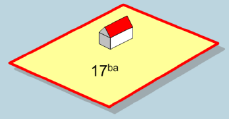 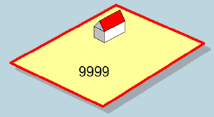 Efter implementeringen af BFE, vil de samme eksempler se således ud:Definition af begreberEjendomsStamRegister – ESR-nr.Ejendomsnummeret suppleret med kommunenummer giver en entydig identifikation af den enkelte vurderingsejendom - VE. ESR-nr. kan bestå af flere forskellige SFE-numre. I ESR har man også registreret bygninger på lejet grund, som eksempelvis ikke er pantsat eller har fået tinglyst adkomst, og derfor slet ikke er registreret i tingbogen.ESR er den administrative registrering for påligning/opkrævning af skatter og afgifter. ESR-nummeret benyttes også i BBR til identifikation af ejendomme.JordstykkeJordstykke er et sammenhængende areal og defineres i matriklen af ét matrikelnummer og et ejerlavsnavn/-kodeSFE – Samlet Fast EjendomEn Samlet Fast Ejendom er et eller flere jordstykker i matriklen, som ifølge notering skal holdes forenet.Hvis man ønsker at frasælge en andel af ejendommen, skal der ske en ændring i matriklen (udstykning eller arealoverførsel).Eksempel 1: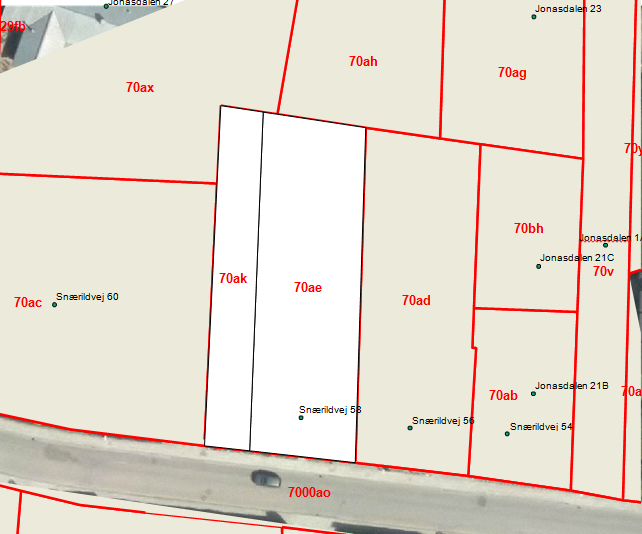 Snærildvej 58; matr.nr. 70ae og 70ak:I dag er det registreret som 2 jordstykker, 2 SFE, 2 BFE og 1 ESR-nr.Fremover vil det være registreret som 2 BFE.Eksempel 2: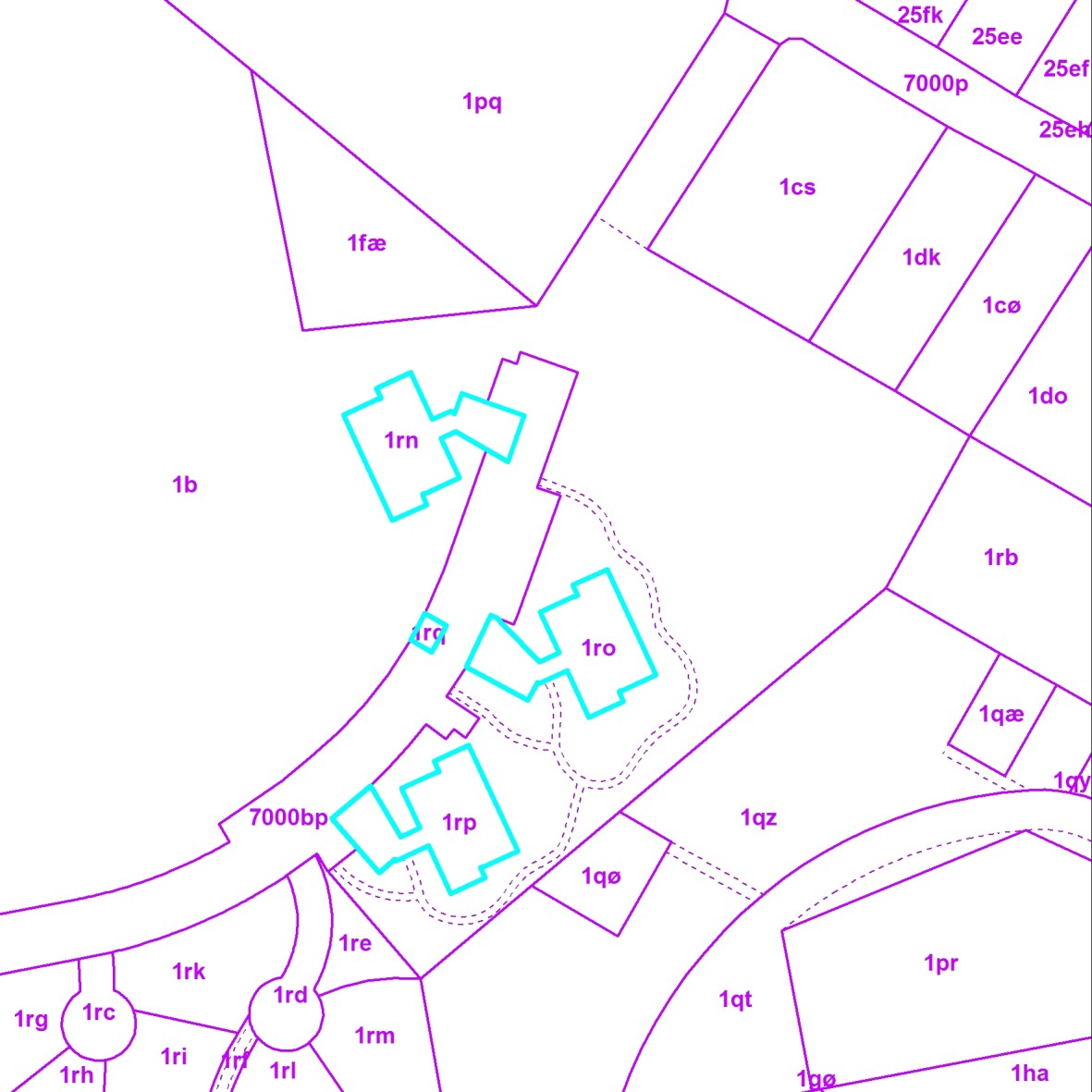 Præstevænget 25; matr. nr. 1rn, 1ro, 1rp og 1rq.I dag er det registreret som 4 jordstykker, 1 SFE, 1 BFE og 1 ESR-nr. Fremover vil den blive registreret som 1 BFE.Eksempel 3: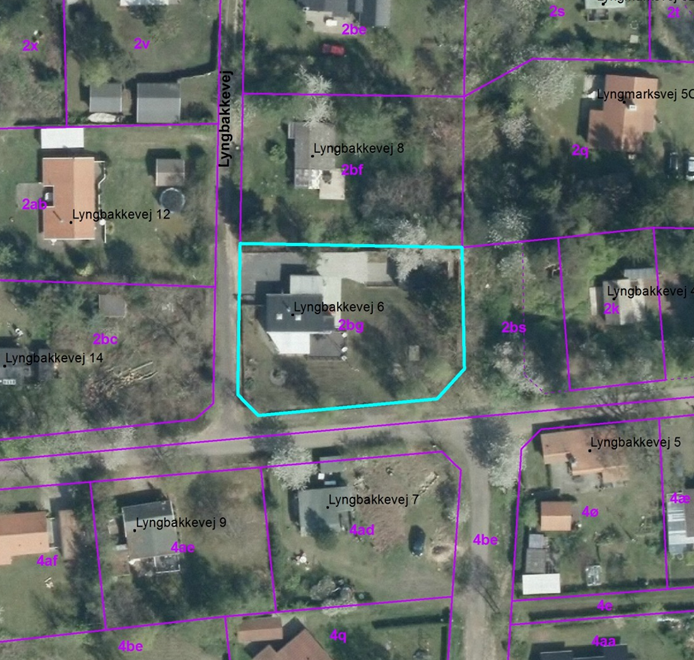 Lyngbakkevej 6; matr. nr. 2bg. Bygning på lejet grund.I dag er det registreret som 1 jordstykke, 1 SFE, 2 BFE og 2 ESR-numreFremover vil den blive registreret som 2 BFE.